Artistas en el exilio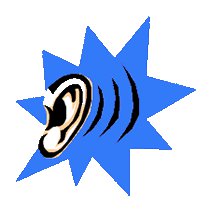 El Güegüense emigraron a  (1) Nicaragua	 (2) Managua	 (3) Costa RicaEl grupo se compone sobre todo de  (1) personas mayores	    (2) jóvenes	 (3) niñosSu delito fue 	 (1) incitar al pueblo a la rebelión (2) cantar y tocar música para denunciar (3) organizar conciertos de música clandestinos III. Una vez exiliados, dejaron de luchar.		 (1) Verdadero							 (2) Falso							 (3) No se diceIV. Mario Roche dice que su gobierno considera el arte como…  (1) un crimen								             (2) una forma de expresarse								             (3) una manera de resistirV. En el exilio, estos artistas pueden vivir de su arte.	 (1) Verdadero									 (2) Falso								 (3) No se dice	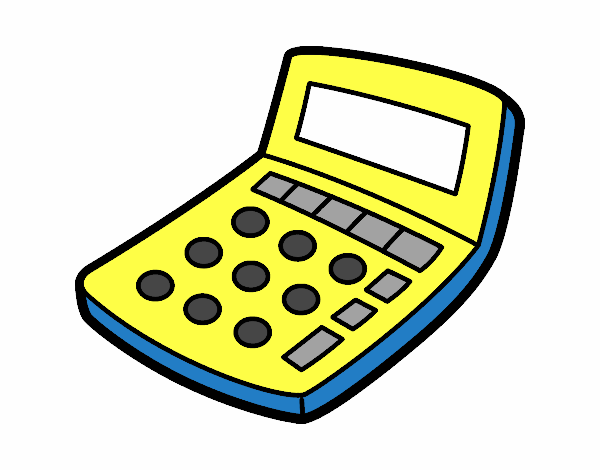 Suma las repuestas según las indicaciones para encontrar el códigoRespuestas I + II		Respuestas III + IV	      Respuestas V + VI…………………………………		……………………………………. 	       ………………………………..